Творческий конкурс «Янтарное перо-2015»Моя семья – участница Победы!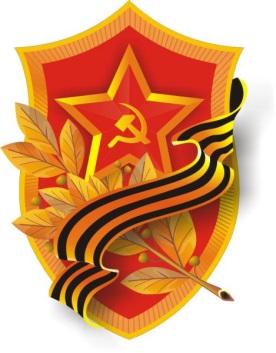 Наумова Дарья, 4 «А» классМБОУ Луговской СОШ Гурьевского района Калининградской областиПедагог Семыкина Светлана Борисовна2015 г.Нет в России семьи такой, где бы не был памятен свой Герой...В нашей семье тоже были и есть свои герои. Это Голоско Поликарп Трофимович, 1905 года рождения. Он погиб под Киевом в 1941 году. Было ему всего 36 лет...Шахов Павел Григорьевич, 1895 года рождения. Он прошел три  войны и умер в 1979 году. У него было пятеро детей: трое сыновей и две дочери. Два сына ушли на войну и пропали без вести. А третий его сын, Шахов Николай Павлович, был призван в Армию в 1940 году. Воинская часть дислоцировалась на территории Эстонии, которая только что была присоединена к СССР. Здесь Николая настигла война. Артиллерийская часть, в которой он служил,  откатывалась на восток. Порхов, Псков, Старая Русса...  А потом встала намертво. Первые контрудары из-под Старой Руссы Красная Армия нанесла по противнику зимой 1941 года. Дед был артиллерийским разведчиком.  Он остался жив после тяжелейшего ранения. В 1946 году Николай Павлович демобилизовался. Вернулся на родную орловщину. Вся грудь была увешена наградами: Орденами «Красной звезды» и «Боевого Красного знамени», медалями  «За отвагу», и «За боевые заслуги». А через год, в числе первых переселенцев, уже был в Калининградской области. И в мирной жизни  Николай   Павлович  был, как на передовой. Возглавлял и животноводческие, и полеводческие бригады, был делегатом Выставки достижений народного хозяйства, награждался медалями за доблестный труд. Вырастил четверых детей. После достижения пенсионного возраста ещё 10 лет работал в совхозе.20 июня  2012 года с 90-летием Николая Павловича поздравил Президент России.В год 70-летия Победы дедушке должно исполниться 93 года. И он даже сейчас не теряет бодрости духа и оптимизма!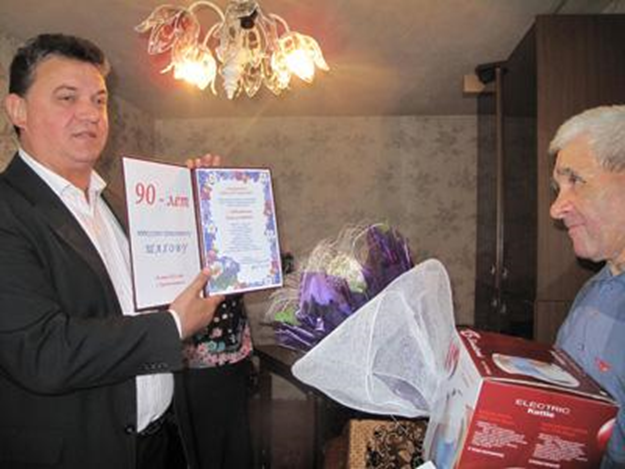 20 июня  2012 года с 90-летием Николая Павловича поздравил Президент России.